Indique o tipo de projeto:      PROJETO INDIVIDUAL            PROJETO COLETIVOResumo:Duração:       1 semestre letivo (1º/2024)                             2 semestres letivos (1º e 2º/2024)         1 semestre letivo (2º/2024)        Disciplina(s) relacionada(s):Perfil básico do(a) bolsista:Rol de disciplinas que o(a) candidato(a) deve estar cursando ou tenha cursado com aproveitamento e que o habilite para realizar as atividades previstas:Atividades previstas:São Paulo, ______ de _______________ de ______.__________________________________             ___________________________________                Professor(a) Responsável                                       Diretor(a) de Departamento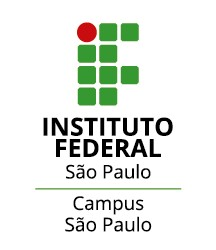 EDITAL Nº SPO.088, DE 08 DE DEZEMBRO DE 2023 PROGRAMA DE BOLSA DISCENTE – CHAMADA DE PROJETOS 2024MODALIDADE: BOLSA DE ENSINOANEXO IPROJETO DE ENSINOTítulo do Projeto:Professor(a) Responsável:Diretor(a) de Departamento: Número recomendado de bolsistas:Carga horária semanal do(a) bolsista(a):Professor(a): definir entre 15 e 20 horas                     Nome da disciplina     Sigla                       Curso                       Nome da disciplina      Sigla                       Curso